FORMULÁRIO PARA APRESENTAÇÃO DE PROPOSTAS - FAPCHAMADA PÚBLICA MCTI/FINEP/FNDCT/CT-VERDE AMARELO
– LABORATÓRIOS ABERTOS DE PROTOTIPAGEM E ESPAÇOS COMPARTILHADOS – 01/2022IntroduçãoORIENTAÇÕES GERAISEste formulário – FAP – destina-se à apresentação de propostas à Financiadora de Estudos e Projetos – FINEP, visando concorrer a CHAMADA PÚBLICA MCTI/FINEP/FNDCT/CT-VERDE AMARELO – LABORATÓRIOS ABERTOS DE PROTOTIPAGEM E ESPAÇOS COMPARTILHADO – 01/2022Antes de iniciar o preenchimento recomendamos a leitura do Edital disponível em http://www.finep.gov.br/chamadas-publicas.Recomendamos atentar durante o preenchimento para os critérios de elegibilidade (item 2), características da proposta (item 3.4) e documentação exigida conforme edital.O formulário possui regras de negócios que visam validar a proposta quanto às características do Edital, porém tais validações não eximem o requerente de garantir que a proposta está em acordo com os termos deste. A não aderência aos aspectos formais resultará na eliminação da proposta.Atenção, o botão "Validar" verifica todas as abas do formulário, e não somente aquela selecionada.Em cada campo relativo a descrição da proposta consta instruções para o preenchimento, disponíveis ao passar o ponteiro do mouse sobre o botão ?. Recomendamos atentar para o limite máximo de caracteres permitido para cada campo.A proposta somente será conhecida pela Finep após a submissão que deve ser realizada através do botão "Enviar" na parte superior da tela.Após o envio da proposta, guarde o número do protocolo de entrega automaticamente gerado e exporte o seu pdf.Uma vez submetida não é possível a edição da proposta.A Finep não se responsabiliza por eventuais erros de preenchimento nos campos deste formulário.ORIENTAÇÕES GERAIS DE UTILIZAÇÃO DO FORMULÁRIOO formulário permite o salvamento parcial. Assim, salve a sua proposta regularmente para evitar perda de dados digitados, inclusive dos documentos anexados.Existem nove seções que devem ser preenchidas, são elas:Dados CadastraisDados InstitucionaisProjetoCronograma FísicoEquipe ExecutoraItens SolicitadosItens da ContrapartidaCronograma de DesembolsoAnexosPara selecionar cada seção clique na aba correspondente.Todos os campos são obrigatórios (excetos os que estejam com o seguinte texto: "opcional").A qualquer momento durante o preenchimento, é possível clicar no botão "Validar" para verificar quais ajustes ainda necessitam ser feitos no preenchimento.Uma vez que o preenchimento da proposta esteja concluído, utilize o botão "Enviar".Dados CadastraisORIENTAÇÕES DE PREENCHIMENTOEssas informações são necessárias para compor o Plano de Trabalho, documento integrante do convênio a ser assinado, que resume os principais elementos cadastrais, técnicos e financeiros dos projetos apoiados, constituindo-se em referência básica para o acompanhamento de sua execução.E-mail que receberá a avaliação da propostaa) Obrigatório o cadastro de um e-mail válido. A avaliação individual de cada etapa da Seleção será enviada para o e-mail indicado nesse campo.Dados Básicosa) Deverá conter um Convenente/Executor que será a "beneficiária proponente" conforme definido no item 2.1 do Edital;
b) Poderá conter interveniente(s), conforme item 2.3 do Edital;
c) Caso a proposta preveja a contratação de Instituição Científica, Tecnológica e de Inovação (ICT), esta não deverá ser apontada nessa sessão.
d) É obrigatório o cadastro dos descritivos de dados complementares para cada executor/interveniente apontado em Dados Básicos.Responsávela) É obrigatório o cadastro de, pelo menos, um dirigente para cada instituição.mail a ser enviada comunicação dos resultados:A avaliação individual de cada etapa da Seleção será enviada para o e-mail indicado nesse campo. Atenção, pois o e-mail não poderá ser alterado ao longo do processo de avaliação de mérito.DADOS BÁSICOS
Participação no Projeto:(Proponente / Executor, Proponente, Executor, Coexecutor, Interveniente)Indique a participação no projeto.Razão Social:Inserir o Nome Empresarial conforme consta no Contrato/Estatuto Social ou na Certidão Simplificada da Junta Comercial (150 caracteres).
Sigla (ou nome fantasia):Inserir o nome pelo qual a Instituição / Empresa é conhecida no mercado (150 caracteres)CNPJ:Foro da Instituição:Registro na Junta Comercial ou no RCPJ:Data do Registro:
Data da Constituição:
Endereço:Bairro:
Estado:Município:
Cep:Caixa Postal (opcional):Página eletrônica (site) (opcional):Faturamento em 2019 (em Reais):
Capital Social Atualizado (em Reais):Número de empregados:Natureza Jurídica:Atividade Econômica Predominante (baseado no CNAE):RESPONSÁVELCNPJ:Nome:CPF:Endereço:Cep:Bairro:Estado:Município:Identidade:Órgão Expedidor:Data de Expedição:Cargo Ocupado:E-mail:Telefone:Data de Vínculo:Tipo:Dados InstitucionaisAntecedentes (5600 caracteres):Apresentar breve histórico de inovação de cada uma das instituições participantes abordando, especialmente, as atividades desenvolvidas em temas diretamente relacionados ao objeto da proposta. Quando couber, relatar o histórico das atividades de parceria entre as instituições participantes. Relacionar ainda, para todas as instituições outros apoios da FINEP, nos últimos 5 anos.
Infraestrutura Física (5600 caracteres):Informar as principais instalações e equipamentos disponíveis nas instituições participantes - executor e coexecutor(es) - a serem diretamente utilizados no desenvolvimento das atividades relacionadas com a proposta, destacando suas atuais condições.
Experiência Técnica (5600 caracteres):Apresentar resumo dos principais projetos de desenvolvimento tecnológico pelas Instituições participantes e pela Equipe Executora do projeto, relacionados ao tema objeto da proposta, informando os respectivos financiamentos e fontes de recursos.Relação de Acionistas da(s) Interveniente(s): (opcional):Projeto
Título do Projeto (150 caracteres):Adotar título que resuma o objetivo geral do projeto. A FINEP dará publicidade ao título.Sigla do Projeto (10 caracteres):Definir uma sigla para o projeto.Prazo Total de Execução:Informar o número de meses previstos para a execução do projeto.Área Geográfica de Atuação (60 caracteres):Informar a(s) localidade(s) onde serão realizadas as atividades do projeto.
Objetivo Geral (1000 caracteres):Sintetize a finalidade geral do projeto, a qual não poderá ser alterada após sua contratação.Resumo Publicável (1200 caracteres):O conteúdo deste campo poderá ser publicado no Portal da FINEP, para informar à sociedade em geral sobre as características dos projetos apoiados pela Subvenção Econômica. A empresa beneficiária proponente deverá redigir este texto observando que o mesmo deve ter um caráter informativo sem revelar, no entanto, dados considerados confidenciais ou estratégicos do projeto. Este campo não sofrerá nenhuma intervenção por parte da FINEP, as informações nele repassadas para publicação são de inteira responsabilidade da empresa beneficiária proponente.Descrição do Projeto (10000 caracteres):Descrever detalhadamente a execução do projeto abordando a criticidade do problema a ser atacado. Demonstrar a relevância do problema abordado e o estado da arte pertinente, explicitando os produtos que serão efetivamente incorporados à produção.
Contribuição para o desenvolvimento local e vinculação ao plano de inovação local e regional (10000 caracteres):Indicar como o parque tecnológico está alinhado ao conceito da quádrupla hélice. Alinhamento da proposta do parque com o desenvolvimento da economia regional. Identificação das competências para o fortalecimento do ecossistema de inovação regional. Missão e Visão estratégica do Parque Tecnológico com definição de proposta de valor clara e objetiva.Capacidade de atração de investidores (10000 caracteres):De investimentos públicos. De investimentos privados e capital empreendedor (“Venture Capital”). Possibilidade de constituição de fundos imobiliários.Adequação dos prazos de execução, do orçamento e do cronograma físico e financeiro (10000 caracteres):Encadeamento das metas, cronograma e indicadores de execução. Adequação dos itens solicitados para atingimento das metas do projeto.
Parcerias institucionais (10000 caracteres):Com Universidades, Institutos de Pesquisa, Laboratórios ou outros centros de excelência. Com Empresas Privadas. Com Agências de Fomento. Com Órgãos Internacionais. Com outros Parques Tecnológicos e Incubadoras de Empresas.Estado e município onde será o laborátio/espaço apoiado:Capacidade de utilização multiusuária e serviços técnicos colocados à disposição para suporte às empresas (10000 caracteres):Capacidade de geração de receitas e atração de investidores que assegurem a perenidade da existência do laboratório aberto de prototipagem (10000 caracteres):Estágio atual de desenvolvimento do laboratório aberto de prototipagem, infraestrutura disponível, competência tecnológica e em inovação (10000 caracteres):Palavras-chave (60 caracteres):Apresente de três a seis palavras-chave que melhor caracterizem os objetivos do projeto.Resultados Esperados (250 caracteres):Especifique os resultados parciais e finais a serem obtidos com a execução do projeto e resultados relacionados ao posicionamento de mercado da empresa.RESUMOS
Resumo da Equipe Executora (12000 caracteres):Comentar as principais características da equipe já existente para execução do projeto e identificar as necessidades de pessoal complementar, a ser custeado com recursos FNDCT, e / ou da Contrapartida. Descrever a atuação de cada membro com relação às metas e atividades previstas.Resumo do Orçamento (8000 caracteres):Justifique as necessidades orçamentárias do projeto correlacionando os dispêndios solicitados em relação ao cronograma físico (metas e atividades).IMPACTOS PREVISTOS PELO PROJETO (150 CARACTERES CADA IMPACTO)
Impacto Tecnológico:Apresentar indicadores voltados à área tecnológica, tais como desenvolvimento de produtos ou processos, obtenção de patentes, entre outros.Impacto Econômico:Apresentar indicadores voltados à área econômica, em termos da transferência dos resultados do projeto e sua incorporação pelos setores de produção industrial, serviços e governo, tais como redução de custos, investimentos e retorno financeiro.Impacto Ambiental:Apresentar indicadores voltados à área ambiental, em termos de sua influência nos níveis de qualidade da água, ar e solos, da preservação da diversidade biológica ou recuperação de degradação, entre outros.Impacto Social:Apresentar indicadores voltados à área social, em termos de sua influência nos níveis de qualidade de vida das populações afetadas, em âmbito regional ou local, tais como emprego, renda, saúde, educação, habitação, saneamento, entre outros.Cronograma FísicoORIENTAÇÕES DE PREENCHIMENTOCaso o projeto venha a ser contratado, qualquer alteração nas metas deve ter a concordância explícita e formal de todos os partícipes e da FINEP.Metas Físicas: Desdobre o objetivo geral em finalidades de caráter mais específico (200 caracteres / meta)Atividades: Descrever, resumidamente, uma ou mais atividades necessárias para atingir cada meta do projeto. (200 caracteres / atividade)Indicador Físico de Execução: Definir os indicadores - sempre que possível de caráter quantitativo - que sejam mais adequados para aferir o término da execução de cada atividade considerada, informando quantidades e unidades de medida. (200 caracteres / indicador)Indicar o número do mês correspondente ao Início e Fim de cada atividade, compatível com o prazo de execução do projeto.METAS FÍSICASATIVIDADESEquipe ExecutoraORIENTAÇÕES DE PREENCHIMENTOInformar o nome completo de cada membro da equipe executora. Caso seja, a contratar, indicar "A contratar XX" (ex. "A Contratar 01)Indicar o CPF dos membros indicados. Aqueles a contratar, deixar em branco. Pode ocorrer aparecer um ponto exclamação no campo, porém será possível enviar a proposta.Instituição/País/Ano: Informar, para os níveis universitários, a sigla da Instituição, o país e o ano da última titulação. Caso não haja titulação, digite “NÃO SE APLICA”.Área de Atuação/Especialização: Informar a área que melhor caracterize a especialização profissional dos membros da equipe do projeto, seja de cunho setorial, tecnológico ou de conhecimento científico.Custeio: Selecionar a origem dos recursos para o pagamento de cada integrante da equipe:
a) Custeio: Recursos a serem concedidos caso o projeto venha a ser aprovado;
b) Contrapartida: Recursos provenientes da Instituição Convenente, Executora ou Interveniente.Função no Projeto: Selecionar a opção mais adequada à função a ser desempenhada por cada membro da equipe do projeto
a) Coordenador Geral (executor. Principal): Deverá ser designado somente um coordenador geral para o projeto, que deverá ser membro da proponente/executora principal.
b) Coordenadores: Deverá indicar coordenadores para cada coexecutora se houver.EQUIPE EXECUTORA
Nome:Escrever “A contratar 1, A contratar 2, ...” caso o profissional ainda não tenha sido contratado.CPF: (opcional)
Titulação:Pós-doutoradoDoutorEspecialistaGraduadoMestrePós-Graduado1º Grau2º Grau
Instituição / País / Ano:
Área de especialização:Vínculo (CNPJ):CNPJ da proponente ou alguma das beneficiárias coexecutoras.Função:Analista Técnico
Apoio AdministrativoApoio TécnicoBolsistaConsultorCoordenadorCoordenador GeralCoordenador Geral (Exec. Principal)EstudantePesquisadorPesquisador Visitante
Horas por semana dedicadas ao projeto:Número de meses dedicados ao projeto:Custeio: FNDCTContrapartidaOutrosOutros aportesAtividades:Selecionar a(s) atividade(s) a ser(em) desenvolvida(s) pelo membro da equipe, entre aquelas já informadas no item CRONOGRAMA FÍSICO.Itens Solicitados FNDCTORIENTAÇÕES DE PREENCHIMENTODescrição: (Limite de 150 caracteres)Finalidade: Informar a necessidade de cada item relacionando-o com a execução das atividades previstas no projeto. (Limite de 200 caracteres)Destinação: Registrar à qual instituição participante do projeto se destina cada item solicitado.Elementos de despesa passíveis de financiamento:
Pagamento de Pessoal: Detalhar os Vencimentos e o período de atuação no projeto, a ser pago com recursos solicitados.Diárias (Pessoal Civil/Militar): Descrever detalhadamente a finalidade de cada Diária solicitada. Agrupamentos serão admitidos somente se a finalidade, detalhadamente descrita, for idêntica, como p.ex: 10 diárias para participação de dois pesquisadores, durante 5 dias cada um, no Congresso “XXX”.Material de Consumo Nacional: Descrever detalhadamente cada item solicitado. Itens semelhantes podem ser agrupados por tipo (p.ex., vidraria, reagentes, combustíveis, etc.) Serão considerados Nacionais os materiais que forem adquiridos no país.Material de Consumo Importado: Descrever detalhadamente cada item solicitado. Itens semelhantes podem ser agrupados por tipo (p.ex., vidraria, reagentes, combustíveis, etc.) Serão considerados Importados todos os materiais que forem adquiridos fora do país.Passagens e Despesas de Locomoção: Detalhar cada viagem indicando o trecho. Agrupamentos serão admitidos somente se a finalidade, detalhadamente descrita, for idêntica.Outros Serviços de Terceiros/Pessoa Física: Detalhar e justificar cada um dos itens solicitados, indicando ainda a duração de cada serviço. Indicar separadamente cada beneficiário e incluir o valor dos encargos incidentes.Outras Despesas com Serviços de Terceiros/Pessoa Jurídica: Detalhar e Justificar cada item separadamente. Sempre que ocorrer a aquisição de itens importados, considerar a necessidade de inclusão das despesas acessórias correspondentes, tais como fretes, armazenagens, seguros, impostos e taxas.Obras e Instalações: Observar descrição e exigências documentais descritas no Edital.Equipamento e Material Permanente Nacional: Agrupar apenas quando se tratar de itens idênticos. Descrever detalhadamente e justificar cada item solicitado. Equipamentos Importados a serem adquiridos no país devem ser considerados Equipamentos Nacionais.Equipamento e Material Permanente Importado: Agrupar apenas quando se tratar de itens idênticos. Descrever detalhadamente e justificar cada item solicitado. Informar o país de origem.Recursos Finep: A FINEP concederá o valor mínimo de R$ 500.000,00 (quinhentos mil reais) e máximo de R$ 2.000.000,00 (dois milhões de reais).RELAÇÃO DE ITENS SOLICITADOS1 - Despesas Correntes (3):- Pessoal e Encargos Sociais (31.00.00):1.1.3 - Pagamento de Pessoal (31.00.14):- Outras Despesas Correntes (33.00.00):1.2.1 - Diárias (Pessoal Civil/Militar) (33.00.14/15):1.2.2 - Material de Consumo (33.00.30):1.2.2.1 - Material de Consumo Nacional (33.00.30):1.2.2.2 - Material de Consumo Importado (33.00.30):1.2.3 - Passagens e Despesas com Locomoção (33.00.33):1.2.4 - Outros serviços de Terceiros / Pessoa Física (33.00.36):1.2.5 - Outros serviços de Terceiros / Pessoa Jurídica (33.00.39):1.2.5.1 - Despesas Acessórias de Importação (33.00.39):1.2.5.2 - Outras Despesas com Serviços de Terceiros/Pessoa Jurídica (33.00.39)):2 - DESPESAS DE CAPITAL (4):2.1 - Investimentos (44.00.00):2.1.1 - Obras e Instalações (44.00.51):2.1.2 - Equipamentos e Material Permanente (44.00.52):2.1.2.1 - Equipamento e Material Permanente Nacional (44.00.52):2.1.2.2 - Equipamento e Material Permanente Importado (44.00.52):TOTAISValor Total dos Itens Solicitados:Total Geral:Itens de Contrapartida FinanceiraORIENTAÇÕES DE PREENCHIMENTODescrição: (Limite de 150 caracteres)Finalidade: Informar a necessidade de cada item relacionando-o com a execução das atividades previstas no projeto. (Limite de 200 caracteres)Destinação: Registrar à qual instituição participante do projeto se destina cada item solicitado.Atentar para o percentual de contrapartida definido no item 3.3 do Edital.Elementos de despesa passíveis de financiamento pela contrapartida:
Pagamento de Pessoal: Detalhar os Vencimentos e o período de atuação no projeto, a ser pago com recursos solicitados.Diárias (Pessoal Civil/Militar): Descrever detalhadamente a finalidade de cada Diária solicitada. Agrupamentos serão admitidos somente se a finalidade, detalhadamente descrita, for idêntica, como p.ex: 10 diárias para participação de dois pesquisadores, durante 5 dias cada um, no Congresso “XXX”.Material de Consumo Nacional: Descrever detalhadamente cada item solicitado. Itens semelhantes podem ser agrupados por tipo (p.ex., vidraria, reagentes, combustíveis, etc.) Serão considerados Nacionais os materiais que forem adquiridos no país.Material de Consumo Importado: Descrever detalhadamente cada item solicitado. Itens semelhantes podem ser agrupados por tipo (p.ex., vidraria, reagentes, combustíveis, etc.) Serão considerados Importados todos os materiais que forem adquiridos fora do país.Passagens e Despesas de Locomoção: Detalhar cada viagem indicando o trecho. Agrupamentos serão admitidos somente se a finalidade, detalhadamente descrita, for idêntica.Outros Serviços de Terceiros/Pessoa Física: Detalhar e justificar cada um dos itens solicitados, indicando ainda a duração de cada serviço. Indicar separadamente cada beneficiário e incluir o valor dos encargos incidentes.Outras Despesas com Serviços de Terceiros/Pessoa Jurídica: Detalhar e Justificar cada item separadamente. Sempre que ocorrer a aquisição de itens importados, considerar a necessidade de inclusão das despesas acessórias correspondentes, tais como fretes, armazenagens, seguros, impostos e taxas.Equipamento e Material Permanente Nacional: Agrupar apenas quando se tratar de itens idênticos. Descrever detalhadamente e justificar cada item solicitado. Equipamentos Importados a serem adquiridos no país devem ser considerados Equipamentos Nacionais.Equipamento e Material Permanente Importado: Agrupar apenas quando se tratar de itens idênticos. Descrever detalhadamente e justificar cada item solicitado. Informar o país de origem.A contrapartida financeira deverá somar no mínimo 25% do valor total FNDCT.Deverão ser observados os itens 3.3, 3.3.1, 3.3.2. e 3.3.3.RELAÇÃO DE ITENS DA CONTRAPARTIDA 1 - Despesas Correntes (3):1.1 - Pessoal e Encargos Sociais (31.00.00):1.1.3 - Pagamento de Pessoal (31.00.14):1.2 - Outras Despesas Correntes (33.00.00):1.2.1 - Diárias (Pessoal Civil/Militar) (33.00.14/15):1.2.2 - Material de Consumo (33.00.30):1.2.2.1 - Material de Consumo Nacional (33.00.30):1.2.2.2 - Material de Consumo Importado (33.00.30):1.2.3 - Passagens e Despesas com Locomoção (33.00.33):1.2.4 - Outros serviços de Terceiros / Pessoa Física (33.00.36):1.2.5 - Outros serviços de Terceiros / Pessoa Jurídica (33.00.39):1.2.5.1 - Despesas Acessórias de Importação (33.00.39):1.2.5.2 - Outras Despesas com Serviços de Terceiros/Pessoa Jurídica (33.00.39)):1.2.6 - Serviços de Terceiros:1.2.6.1 - Bolsas:2 - DESPESAS DE CAPITAL (4):2.1 - Investimentos (44.00.00):2.1.1 - Obras e Instalações (44.00.51):2.1.2 - Equipamentos e Material Permanente (44.00.52):2.1.2.1 - Equipamento e Material Permanente Nacional (44.00.52):2.1.2.2 - Equipamento e Material Permanente Importado (44.00.52):TOTAISValor Total dos Itens da Contrapartida:Total Geral:Cronograma de DesembolsoORIENTAÇÕES DE PREENCHIMENTOEssa tela se destina a distribuir os recursos solicitados em uma ou duas parcelas semestrais conforme definido no Edital. Informe as necessidades no tempo para cada rubrica, conferindo sempre com a tabela de valor total dos itens se há discrepância entre os valores distribuídos no tempo e o total proveniente da Relação de Itens.VALOR TOTAL DOS ITENSCRONOGRAMA DE DESEMBOLSO DOS ITENS SOLICITADOS
Quantidade de Parcelas:1
23456CRONOGRAMA DE DESEMBOLSO DOS ITENS DA CONTRAPARTIDA Quantidade de Parcelas:1
23456Cronograma por Instituição (opcional):CNPJ da Instituição:AnexosORIENTAÇÕES DE PREENCHIMENTOEssa seção se destina a permitir a apresentação dos ANEXOS, sejam aqueles considerados importantes para o julgamento da proposta, seja os obrigatórios, caso haja, mencionados no item 6.5 do Edital.Atente para a obrigação de apresentação de anexos considerados como opcionais, de acordo com as condições previstas no Edital.Os anexos deverão ser encaminhados em formato pdf (Portable Document Format).Outros documentos e informações consideradas relevantes para análise do projeto até o limite total de 20 (vinte) páginas poderão ser incluídos em "Outros Anexos" conforme item 6.9 do Edital.ANEXOS OBRIGATÓRIOSAtos constitutivos atualizados (estatuto, regimento ou outro documento equivalente) e eventuais alterações, caso não esteja consolidado:Ato de eleição/nomeação da atual diretoria:Instrumento de procuração, caso a representação legal se dê nessa forma nos documentos solicitados nesse edital:Definição da área temática que será objeto do laboratório, vinculado ao plano de ciência, tecnologia e inovação do estado; bem como do número de projetos a serem apoiados:Plano de divulgação, prospecção e apoio a projetos de inovação tecnológica de start-ups, micro e pequenas empresas brasileiras no estado que possam utilizar os laboratórios:Infraestrutura operacional, equipe com curriculum vitae e indicação da dedicação para dar suporte aos estudantes e às empresas visando divulgar e orientá-las para o uso dos laboratórios e os respectivos equipamentos:Descrição dos serviços técnicos colocados à disposição para suporte às empresas selecionadas (ex.: treinamento, mentoria, acesso à capital empreendedor, linhas de financiamento, etc):Utilização multiusuária da infraestrutura de pesquisa proposta:Modelo de governança que assegure a perenidade da existência do laboratório:Resultados e impactos esperados:Parcerias e ações conjuntas com o setor produtivo:ANEXOS OPCIONAIS (REFERENTES AO PROJETO BÁSICO)DOCUMENTOS OBRIGATÓRIOS PARA AS OBRAS SOLICITADAS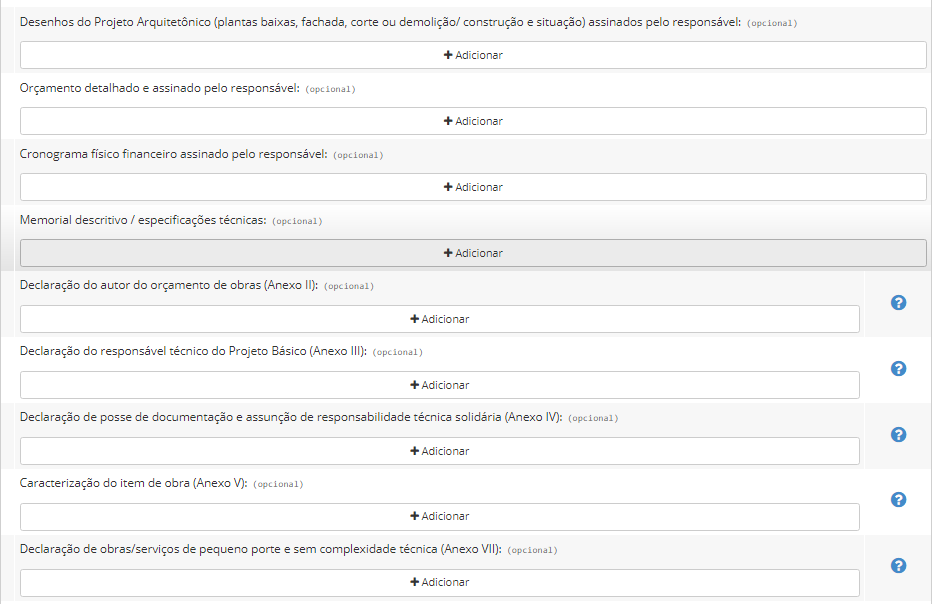 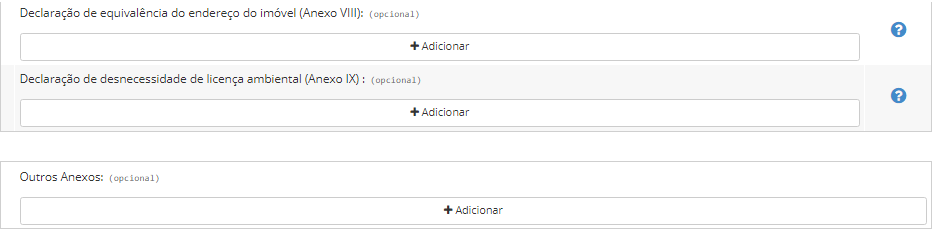 Convenente (Proponente) / ExecutorConvenente (Proponente): FadeExecutor: UfpeInterveniente: ?Códigos do SIAFI - UG (opcional):Códigos do SIAFI - Gestão (opcional):Códigos do SIAFI - Gestão (opcional):P/ Executor NovoDescrição NovoDescrição NovoDescrição NovoDescriçãoIdentificadorIdentificador para a meta física (será usado para vincular as Metas com as Atividades)Descrição(Descreva a meta física)Identificador (Meta Física)CNPJ da proponente ou alguma das beneficiárias coexecutoras.Atividade- Descrever claramente a atividade a ser executada (200 caracteres)Indicador Físico de Execução- Devem ser informadas as quantidades e unidades de medida mensuráveis que melhor caracterizem o resultado de cada atividade (400 caracteres).Mês de InícioMês de TérminoDescriçãoFinalidadeParticipação- nome do membro participante da equipe executora, exatamente igual a como foi informado na equipe.Destinação (CNPJ)Quantidade (horas por mês)Valor unitário (R$/hora)Período (meses)Valor Total (R$)DescriçãoFinalidadeDestinação (CNPJ)QuantidadeValor unitário (R$)Valor Total (R$)DescriçãoFinalidadeDestinação (CNPJ)QuantidadeValor unitário (R$)Valor Total (R$)DescriçãoFinalidadeDestinação (CNPJ)QuantidadeValor unitário (R$)Valor Total (R$)DescriçãoFinalidadeDestinação (CNPJ)QuantidadeValor unitário (R$)Valor Total (R$)DescriçãoFinalidadeParticipaçãoDestinação (CNPJ)Quantidade (horas por mês)Valor unitário (R$ / hora)Período (meses)Valor Total (R$)DescriçãoFinalidadeDestinação (CNPJ)QuantidadeValor unitário (R$)Valor Total (R$)DescriçãoFinalidadeDestinação (CNPJ)QuantidadeValor unitário (R$)Período (meses)Valor Total (R$)DescriçãoFinalidadeDestinação (CNPJ)QuantidadeValor unitário (R$)Valor Total (R$)DescriçãoFinalidadeDestinação (CNPJ)QuantidadeValor unitário (R$)Valor Total (R$)DescriçãoFinalidadeDestinação (CNPJ)QuantidadeValor unitário (R$)Valor Total (R$)Origem Recursos (CNPJ)DescriçãoFinalidadeParticipaçãoDestinação (CNPJ)Quantidade Valor unitário Período (meses)Valor Total (R$)Origem Recursos (CNPJ)DescriçãoFinalidadeDestinação (CNPJ)QuantidadeValor unitário (R$)Valor Total (R$)Origem Recursos (CNPJ)DescriçãoFinalidadeDestinação (CNPJ)QuantidadeValor unitário (R$)Valor Total (R$)Origem Recursos (CNPJ)DescriçãoFinalidadeDestinação (CNPJ)QuantidadeValor unitário (R$)Valor Total (R$)Origem Recursos (CNPJ)DescriçãoFinalidadeDestinação (CNPJ)QuantidadeValor unitário (R$)Valor Total (R$)Origem Recursos (CNPJ)DescriçãoFinalidadeParticipaçãoDestinação (CNPJ)QuantidadeValor unitário (R$)Período (meses)Encargos (R$)Valor Total (R$)Origem Recursos (CNPJ)DescriçãoFinalidadeDestinação (CNPJ)QuantidadeValor unitário (R$)Valor Total (R$)Origem Recursos (CNPJ)DescriçãoFinalidadeDestinação (CNPJ)QuantidadeValor unitário (R$)Período (meses)Valor Total (R$)Origem Recursos (CNPJ)JustificativaParticipaçãoDestinação (CNPJ)ModalidadePeríodo (meses)Hora/MêsValor/HoraValor Total (R$)Origem Recursos (CNPJ)DescriçãoFinalidadeDestinação (CNPJ)QuantidadeValor unitário (R$)Valor Total (R$)Origem Recursos (CNPJ)DescriçãoFinalidadeDestinação (CNPJ)QuantidadeValor unitário (R$)Valor Total (R$)Origem Recursos (CNPJ)DescriçãoFinalidadeDestinação (CNPJ)QuantidadeValor unitário (R$)Valor Total (R$)TipoPagamento de PessoalDiáriasMaterial de consumoPassagens e despesas com locomoçãoOutros serviços de terceiros / pessoa físicaOutros serviços de terceiros / pessoa jurídicaBolsasObras e InstalaçõesEquipamentos e Material PermanenteTotalParcelaPagamento de PessoalDiáriasMaterial de consumoPassagens e despesas com locomoçãoOutros serviços de terceiros / pessoa físicaOutros serviços de terceiros / pessoa jurídicaObras e InstalaçõesEquipamentos e Material PermanenteTotal ParcelaParcelaPagamento de PessoalDiáriasMaterial de consumoPassagens e despesas com locomoçãoOutros serviços de terceiros / pessoa físicaOutros serviços de terceiros / pessoa jurídicaBolsasObras e InstalaçõesEquipamentos e Material PermanenteTotal ParcelaDescrição:Anexo:Anexar (pdf) - 5MBRemoverRemover+Adicionar+AdicionarDescrição:Anexo:Anexar (pdf) - 5MBRemoverRemover+Adicionar+AdicionarDescrição:Anexo:Anexar (pdf) - 5MBRemoverRemover+Adicionar+AdicionarDescrição:Anexo:Anexar (pdf) - 5MBRemoverRemover+Adicionar+AdicionarDescrição:Anexo:Anexar (pdf) - 5MBRemoverRemover+Adicionar+AdicionarDescrição:Anexo:Anexar (pdf) - 5MBRemoverRemover+Adicionar+AdicionarDescrição:Anexo:Anexar (pdf) - 5MBRemoverRemover+Adicionar+AdicionarDescrição:Anexo:Anexar (pdf) - 5MBRemoverRemover+Adicionar+AdicionarDescrição:Anexo:Anexar (pdf) - 5MBRemoverRemover+Adicionar+AdicionarDescrição:Anexo:Anexar (pdf) - 5MBRemoverRemover+Adicionar+AdicionarDescrição:Anexo:Anexar (pdf) - 5MBRemoverRemover+Adicionar+Adicionar